Marketing Ch. 12 Graphic Organizer                                                     Name:_________________________								  Hour:______Detalis on Selling and  the Marketing Concept and Sales Management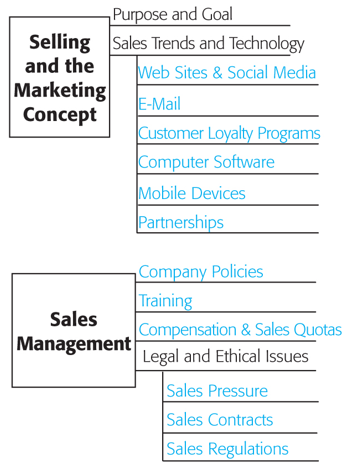 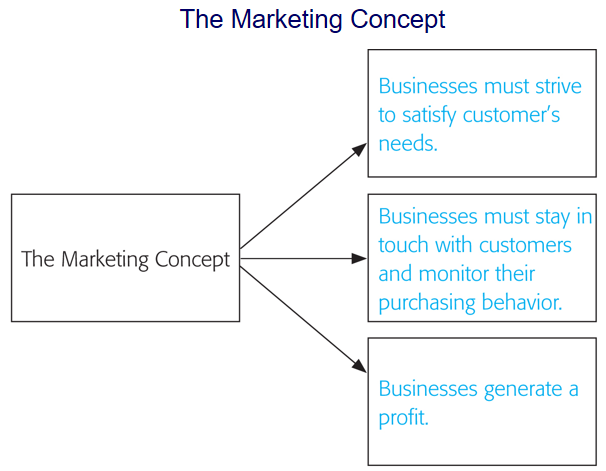 Four Concepts of Sales Management and Examples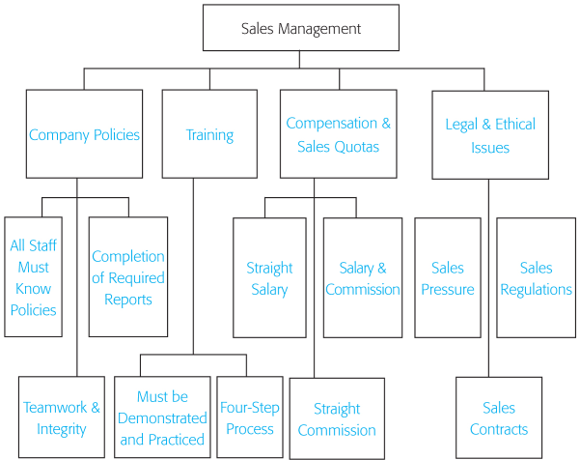 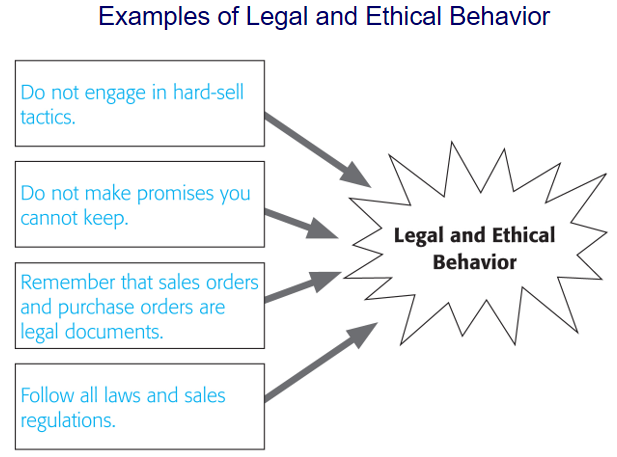 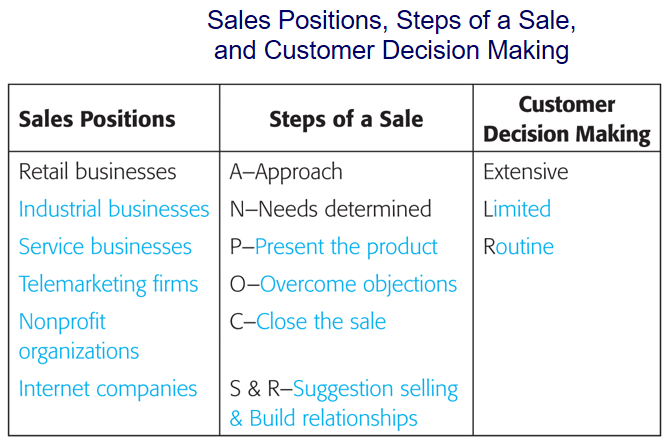 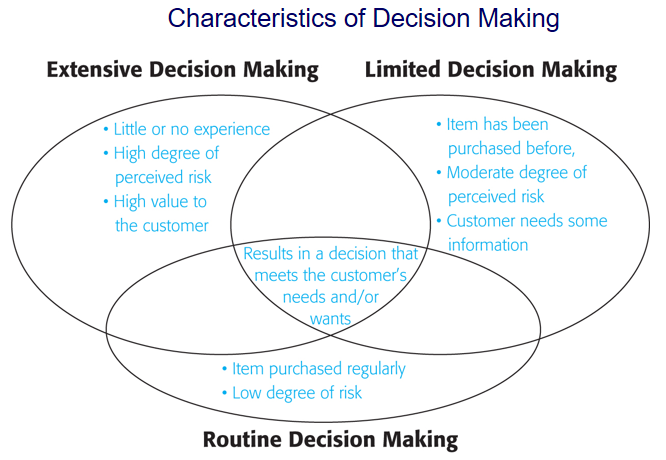 